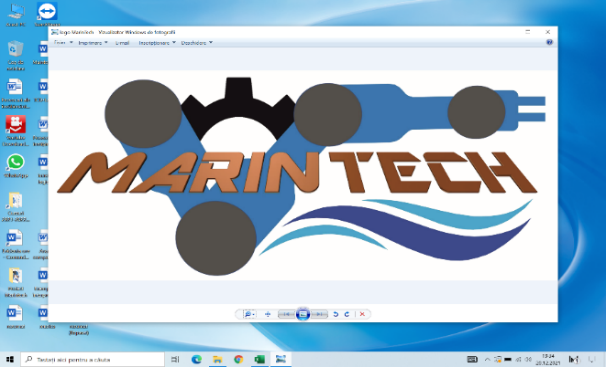 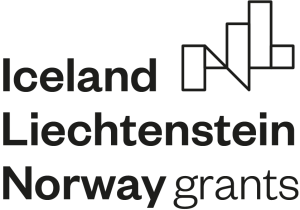 Certificate of attendanceTransnational project meetingsI undersigned………………………………………………………………………………………position……………………………………………………………………………………………representing the host organization/school:(complete name)……………………………………………………………………………………………………………………………………………………………………………………………address:……………………………………………………………………………………………city:…………………………………………………..country……………………………………certify that the following persons:M…………………………………………………………………………….……………M…………………………………………………………………………….……………M…………………………………………………………………………….……………M…………………………………………………………………………….……………M…………………………………………………………………… ……………………representing the sending organization/school:complete name:………………………………………………………………………………………………………………………………………………………………………………………address:…………………………………………………………………………………………city:…………………………………………………country………………………………….....were present from ………………………………….to………………………………………attended a transnational project meeting organized in ………………… (city)Place………………………..date……………………………………….The host organization/school:(signature of the legal representative & stamp of the organization, if applicable)	